Application for Appointment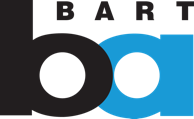 to the BART Police Citizen ReviewBoard District 5The BART Board of Directors established the BART Police Citizen Review Board (BPCRB) to increase visibility for the public into the delivery of BART Police services, to provide community participation in the review and establishment of BART Police Department policies, procedures, practices and initiatives, and to receive citizen complaints and allegations of misconduct by BART Police Department (BPD) employees. The BPCRB is an advisory committee that reports to the BART Board of Directors. Meetings are generally held once per month, and service on the BPCRB is voluntary.As a volunteer member of this board, you will:Receive citizen allegations of on-duty police misconductParticipate in recommending appropriate disciplinary actionAdvise Board of Directors, Independent Police Auditor and Police ChiefReview, recommend and monitor implementation of changes to police policies, procedures & practicesMeet periodically with representatives of the BART Police associationsParticipate in community outreachAll BPCRB members must reside in one of the following counties: Alameda, Contra Costa, San Francisco, or San Mateo. BPCRB members must be fair-minded and objective with a demonstrated commitment to community service. No person currently employed in a law enforcement capacity, either sworn or non-sworn, shall be eligible for appointment to the BPCRB. No current or former or relative of BART Police Department personnel may serve on the BPCRB. Appointees to the BPCRB are subject to a background check and must not have any felony convictions. Members serving on the BPCRB are not required to be U.S. citizens.Personal InformationFirst Name					Last NameHome/Mailing Address	 			City	 				ZipDaytime Phone					Alternate PhoneEmailOccupation/ProfessionGeneral Information/QualificationsIn what county do you reside? ___________________________________________________Are you currently employed in a law enforcement capacity, either sworn or non-sworn?      o Yes.    o NoAre you a current or former BPD employee?     o Yes.    o NoAre you a relative1 of a current or former BPD employee?     o Yes.    o NoHave you ever been convicted of a felony?     o Yes.    o NoReferencesPlease provide the names and contact information of three (3) references who are qualified to discuss your candidacy for service on the BPCRB:Name Address						PhoneName Address						PhoneName Address						PhoneList any organizations or groups that you belong to or are involved with that you believe bear relevance to your candidacy for service on the BPCRB:Relatives include spouse, domestic partner, child, parent, brother, sister, grandparent, step-parent, step-child, legal guardian, father-in-law and mother-in-law.Briefly explain your interest in serving on the BPCRB.What qualifications/assets do you have that make you a strong candidate for service on the BPCRB? Please feel free to attach a resume or an additional page.Signature of Applicant				 DateReturn this form to the District Secretary’s Office:Drop Off/In-Person: 2150 Webster Street, 10th Floor, Oakland, CA 94612U.S. Mail: San Francisco Bay Area Rapid Transit Districtc/o District Secretary’s OfficeP.O. Box 12688, Oakland, CA 94604-2688Email: citizenreviewboard@bart.govCall (510) 464-6083 with any questions.